論文　←論文、レビューなど、論文の種別を記載する原著論文: ISIJ Int., Vol.61 (2021), No.13, pp.8000-8010　←転載の場合に原著を記載する「鉄と鋼」投稿用テンプレートTemplate for Submission to ISIJ International山田　通1)*, 鈴木　花子2) ，山本　高志2)Tarou YAMADA1)*, Hanako SUZUKI2) and Takashi YAMAMOTO2)1) 鉄鋼大学理工学部応用科学専攻（Department of Engineering and Applied Sciences, Faculty of Science and Technology, University of Tekko）2) 国立材料研究所材料信頼性研究センター（Materials Reliability Center, National Institute for Materials Science）* Corresponding author  E-mail: yamada@tetsudai.ac.jpAddress: 3-2-10 Nihonbashi-Kayabacho, Chuo-ku, Tokyo 103-0025 Japan.A Synopsis must state briefly and clearly the main objective, scope, and findings of the work within 250 words. At least some Key words must accompany the synopsis.□□□□□□□□□□□□□□□□□□□□□□□□□□□□□□□□□□□□□□□□□□□□□□□□□□□□□□□□□□□□□□□□□□□□□□□□□□□□□□□□□□□□□□□□□□□□□□□□□□□□□□□□□□□□□□□□□□□□□□□□□□□□□□□□□□□□□□□□□□□□□□□□□□□□□□□□□□□□□□□□□□□□□□□□□□□□□□□□□□□□□□□□□□□□□□□□□□□□□□□□□□□□□□□□□□□□□□□□□□□□□□□□□□□□□□□□□□□□□□□□□□□□□□□□□□□□□□□□□□□□□□□□□□□□□□□□□□□□□□□□□□□□□□□□□□□□□□□□□□□□□□□□□□□□□□□□□□□□□□□□□□□□□□□□□□□□□□□□□□□□□□□□□□□□□□□□□□□□□□□□□□□□□□□□□□□□□□□□□□□KEY WORDS: □□□□□; □□□□□□; □□□□□□; □□□□□□; □□□□□□; □□□□□□.1. 緒言この資料は，「鉄と鋼」の投稿原稿を作成するためのテンプレートである。早期公開はこのテンプレートを利用した原稿がそのまま公表される。本公開の冊子版，電子版は新たにレイアウトされる。2. 原稿用テンプレートについて2. 1 テンプレートの設定このテンプレートは，用紙サイズをA4判縦とし，上下余白35mm，左右余白25mm, 縦26行×横42字，フォントはMS明朝，Times New Roman，フォントサイズは11ポイントとする。既に設定しているので，変更することなく使用する。ヘッタ，フッタも初期設定をいじらない。フッタ右側には頁数を入れる。また，アブストラクトと本文の前で改ページする。2. 2 テンプレート中に含める内容掲載する内容を全て，テンプレート中に含める。本文の他に，図表，数式，文献なども入れ込み，そのまま掲載できる形とする。図表はテンプレート末尾（文献や付録などの後）に記載する。また，原稿中の図を利用する/しないとは別に，Graphical Abstractの図も図表に含めて記載する。2. 3 テンプレート以外で投稿する内容投稿するものは，ここで作成したテンプレート(Wordファイル)の他に，以下のものを添付する。•	解像度が高く鮮明な図の電子データファイル（Graphical Abstractのデータを含む）•	Supporting Informationのデータファイル（掲載する場合のみ）•	表の画像以外の電子データファイル（テンプレートに含まれる表が画像の場合のみ）3. テンプレート使用の際の注意事項3. 1 数式について数式を記載する場合は，Word機能を利用して作成する。また，数式は，行の中央に置き，式番は数式の右側に半角数字で振り，(　)で囲む。　             (1)3. 2 図表について本公開時には，本文は２段組になるので，図の大きさ(半幅にするのか全幅にするのか)を考えて，作成する。表はWord機能を利用して作成する。図表のキャプションは，それぞれ図の下，表の上に，図表の通し番号とともに記載する。キャプションの文字データは，図表の画像に含めずに，テンプレート自体に入力する。図表原稿をカラー原稿で提出すると，電子版では自動的にカラー掲載となり，本公開時にはキャプション末尾に“(Online version in color.)”の文言が追加される。冊子版でもカラー掲載を希望する図表についてはキャプション末尾に“(Color)”を著者が追加しておく(冊子版でのカラー掲載は有料)。3. 3 Supporting InformationについてSupporting Informationを附属する場合は，結言記述の後に，1行空けて次の例のように記載する(DOIのURLを末尾に記載する。本公開時にURLは補足される)。“Supporting Information: [briefly describe the content]. This material is available on the website.”4. 結言テンプレートを利用して原稿が完成し，添付するデータファイルも揃ったら，次のURLのシステムから投稿する。http://mc.manuscriptcentral.com/tetsutohagane原稿の書き方の具体的詳細は，「鉄と鋼」の投稿規程、執筆要領を参照する。https://tetsutohagane.net/submission/guide_to_authors/NOMENCLATURE (記載例)u: Linear velocity (cm/s, at STP)ε: Void fraction (–)C: Concentration of gas (mol/cm3)VB: Volume of bed (cm3-bed)REFERENCES1) Tetsu-to-Hagané Toko Kitei (Instructions for authors), The Iron and Steel Institute of Japan, https://tetsutohagane.net/submission/guide_to_authors/files/instruction_to_authors_jp.pdf, (accessed 2022-06-01) (in Japanese).2) Tetsu-to-Hagané Shippitsu Yoryo (Gude for the preparation of a manuscript), The Iron and Steel Institute of Japan, https://tetsutohagane.net/submission/guide_to_authors/files/guidelines_for_writing_jp.pdf, (accessed 2022-06-01) (in Japanese).3) Tetsu-to-Hagané Journal Issue, J-STAGE, https://www.jstage.jst.go.jp/browse/tetsutohagane/list/-char/ja, (accessed 2022-06-01) (in Japanese).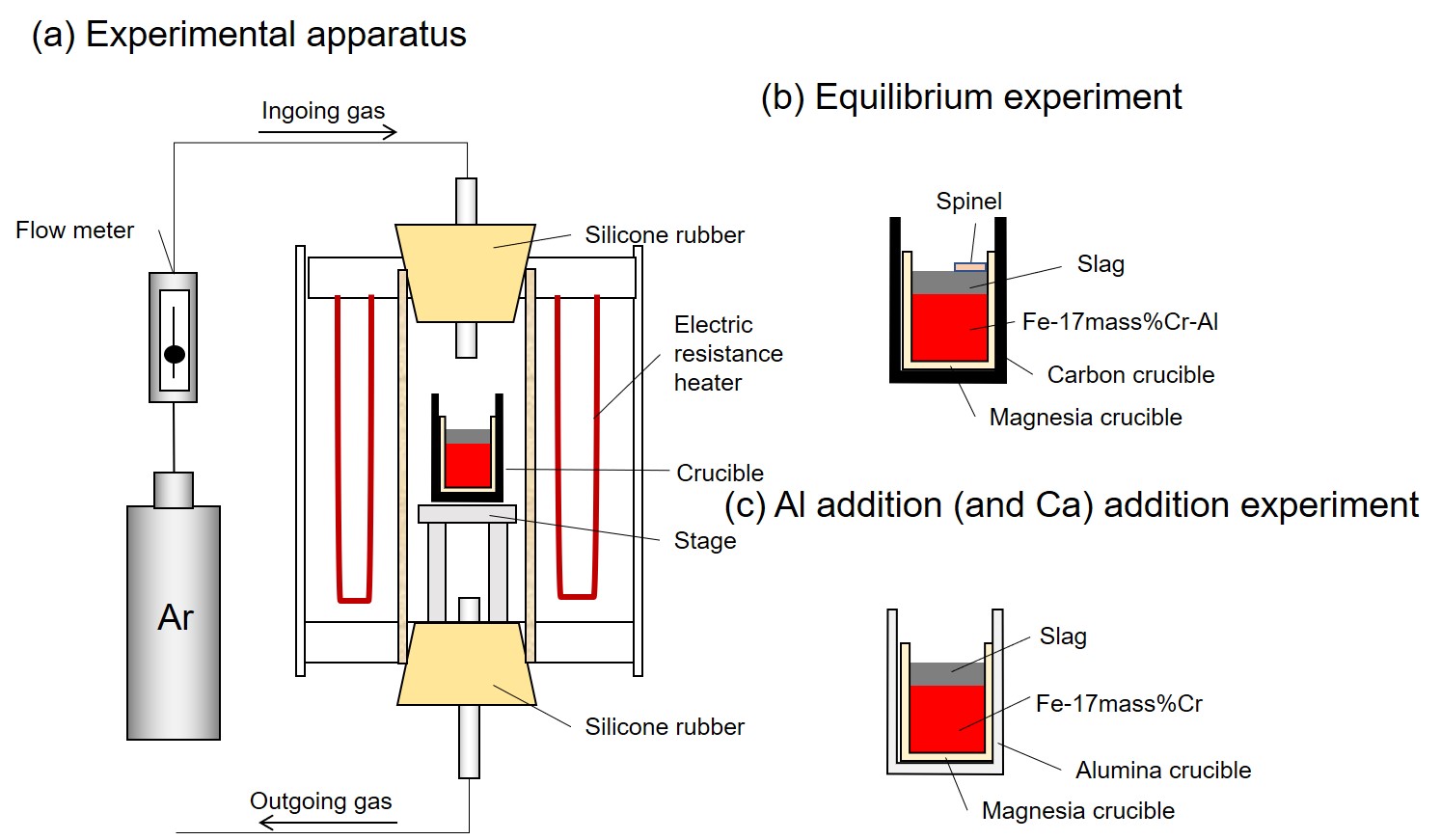 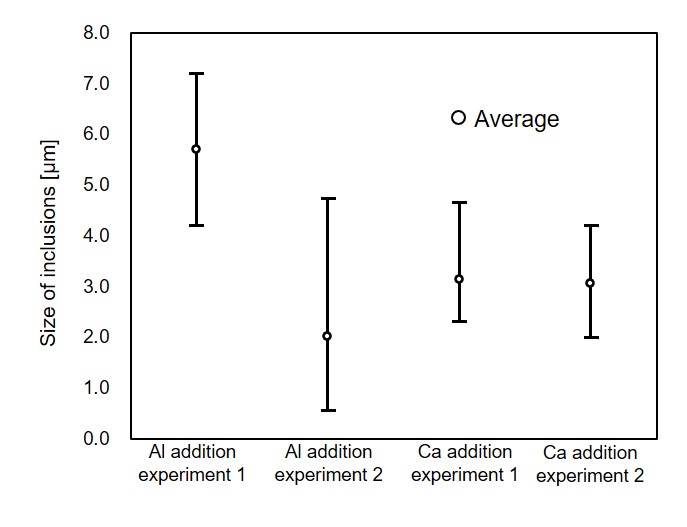 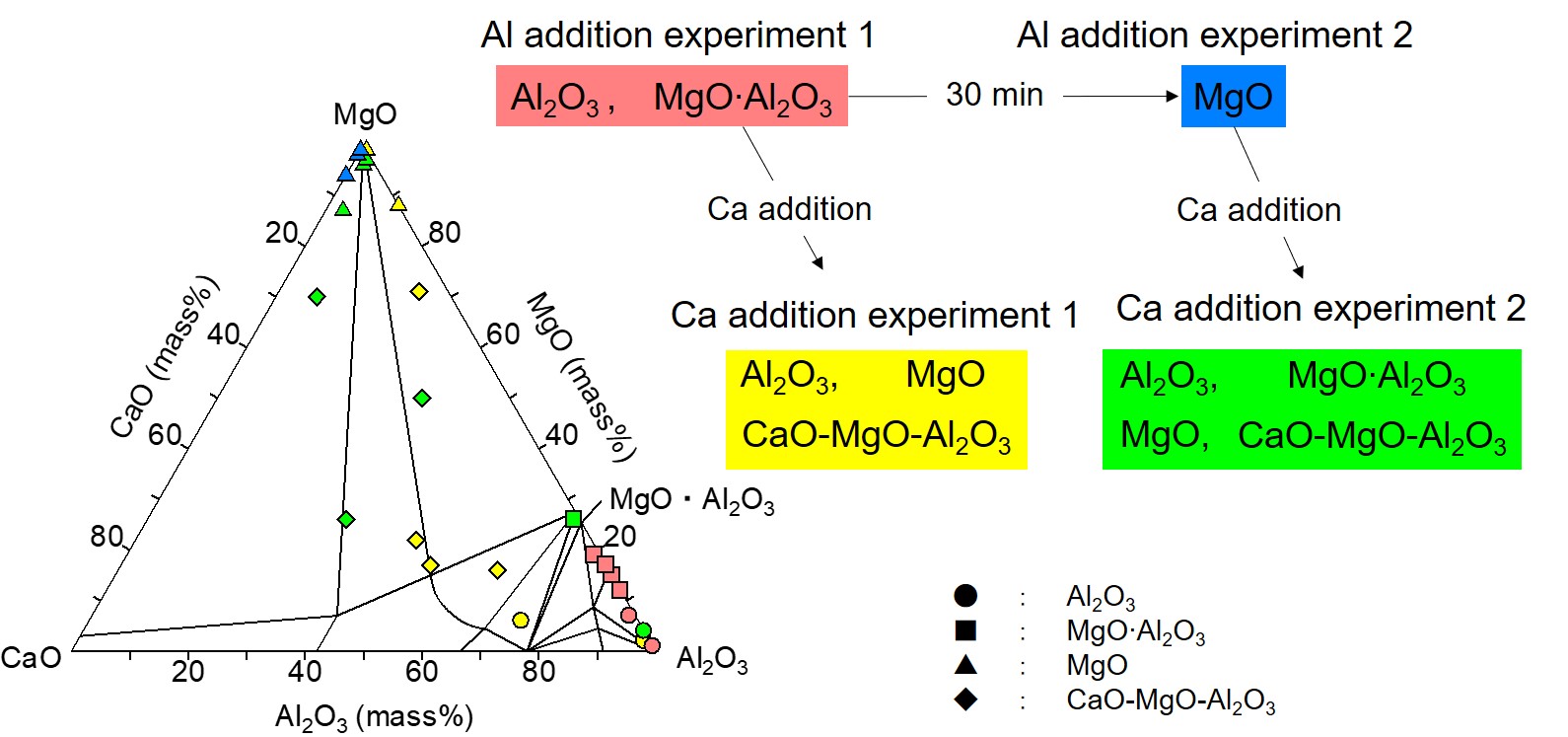 Run No.{mass%Ca}final{mass%Sn}final[mass%Sn]finalLSn(mass%)Sn-111.60.7500.1305.77Sn-226.91.3880.06122.7Sn-347.40.9950.02050.4Sn-461.82.2870.005439